Potsdam, 25.03.20Liebe Kinder der 6. Klassen! 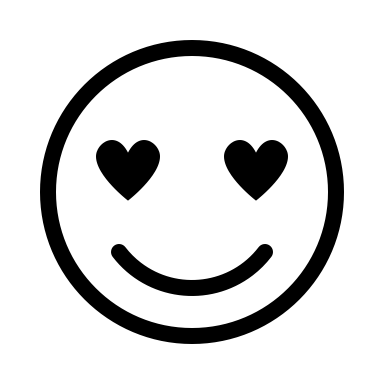 Ich hoffe, dass es euch gut geht und eure Familien gesund sind. Vielleicht entdeckt ihr gerade neue Hobbys oder Neigungen, die euch über diese schwierige Zeit hinweghelfen. Oder ihr macht Gewi-Aufgaben….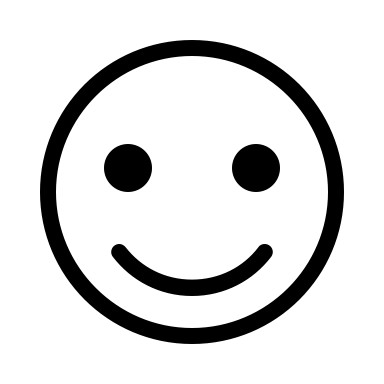 Heute schicke ich euch die Lösungen zu den erteilten Aufgaben von der vorigen Woche. Bitte vergleicht diese mit euren Anfertigungen, hakt sie ab, ergänzt fehlende Angaben bzw. berichtigt falsche Antworten. Mit dieser Erledigung beenden wir auch das große Thema: Europa.Zwei Noten habt ihr für das Lernplakat bekommen. Kinder, die krankheitsbedingt fehlten, werden ihr Plakat zu einem späteren Zeitpunkt vorstellen.Unser neues großes Thema heißt: Stadt und städtische Vielfalt- Gewinn oder ein Problem? Es befasst sich mit den Unterthemen:Catalhöyük-älteste Städte der MenschheitLeben im antike RomBerlin eine GroßstadtDafür sollt ihr zuerst ein Deckblatt anfertigen und danach die Aufgaben aus dem Lehrbuch und Arbeitsheft bearbeiten, so wie ich es euch vorgebe. Auch für diese Aufgaben werde ich euch nächste Woche die Lösungsvorschläge schicken, die ihr dann bitte mit euren Anfertigungen vergleichen werdet.Bleibt weiterhin zu Hause und versucht euch auch sinnvoll zu beschäftigen! Ganz liebe Grüße sendet euch Frau Roeling 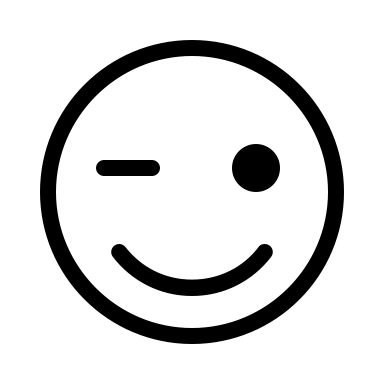 